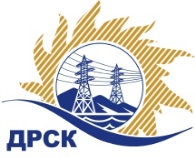 Акционерное Общество«Дальневосточная распределительная сетевая  компания»ПРОТОКОЛ № 320/УТПиР-РЗакупочной комиссии по рассмотрению заявок по открытому электронному запросу предложений на право заключения договора: Реконструкция ПС-110 кВ Голдобин (монтаж трансформаторных ячеек) (ПИР+СМР ) закупка № 202 раздел 2.2.1.ГКПЗ 2016ПРИСУТСТВОВАЛИ:  члены постоянно действующей Закупочной комиссии ОАО «ДРСК»  2-го уровня.ВОПРОСЫ, ВЫНОСИМЫЕ НА РАССМОТРЕНИЕ ЗАКУПОЧНОЙ КОМИССИИ: О  рассмотрении результатов оценки заявок Участников.Об отклонении заявки участника закупки ООО «ЭнергоСпецСтрой»О признании заявок соответствующими условиям Документации о закупке.О предварительной ранжировке заявок.О проведении переторжкиРЕШИЛИ:По вопросу № 1:Признать объем полученной информации достаточным для принятия решения.Утвердить цены, полученные на процедуре вскрытия конвертов с заявками участников открытого запроса предложений.По вопросу № 2	Отклонить заявку Участника ООО «ЭнергоСпецСтрой» г. Зея, мкр. Светлый, 57  от дальнейшего рассмотрения на основании п. 2.8.2.5. «в» Документации о закупке: По вопросу № 3	Признать заявки ООО «ЭК «Светотехника»  г. Благовещенск, ул. Артиллерийская, 116, ООО «ДВ Энергосервис» г. Владивосток, ул. Снеговая, 42Д соответствующими условиям Документации о закупке и принять их к дальнейшему рассмотрению.По вопросу № 4Утвердить предварительную ранжировку предложений Участников:По вопросу № 5:Провести переторжку. Допустить к участию в переторжке предложения следующих участников: ООО «ЭК «Светотехника»  г. Благовещенск, ул. Артиллерийская, 116, ООО «ДВ Энергосервис» г. Владивосток, ул. Снеговая, 42Д.  Определить форму переторжки: заочная.Назначить переторжку на 09.03.2016 в 10:00 час. (благовещенского времени).Место проведения переторжки: ЭТП b2b-energoОтветственному секретарю Закупочной комиссии уведомить участников, приглашенных к участию в переторжке, о принятом комиссией решенииисполнитель Коврижкина Е.Ю.Тел. 397208г. Благовещенск«04» марта 2016№Наименование участника и его адресПредмет и общая цена заявки на участие в закупке1ООО «ЭнергоСпецСтрой»г. Зея, мкр. Светлый, 57Цена: 11 102 428,00  руб. без учета НДС (13 100 865,04  руб. с учетом НДС). 2ООО «ЭК «Светотехника» г. Благовещенск, ул. Артиллерийская, 116Цена: 11 097 256,00  руб. без учета НДС (13 094 762,08  руб. с учетом НДС). 3ООО «ДВ Энергосервис»г. Владивосток, ул. Снеговая, 42ДЦена: 10 638 671,33  руб. без учета НДС (12 553 632,17  руб. с учетом НДС). Основания для отклоненияУчастник не представил документов, требуемых в соответствии с условиями Документации о закупке, а именно: СРО в соответствии с требованиями Документации о закупке п. 4.2.14. и п. 9 Технического задания: п. 1. Работы в составе инженерно-геодезических изысканий; п. 1.3. Создание и обновление инженерно-топографических планов в масштабах 1:200-1:5000, в том числе в цифровой форме, съемка подземных коммуникаций и сооружений; п. 2.1. Инженерно-геологическая съемка в масштабах 1:500-1:25000; п. 1. Работы по подготовке схемы планировочной организации земельного участка; п. 1.1. Работы по подготовке генерального плана земельного участка; п. 3. Работы по подготовке конструктивных решений; п. 4 работы по подготовке сведений о внутреннем инженерном оборудовании, внутренних сетях инженерно-технического обеспечения, о перечне инженерно-технических мероприятий; п. 5.4. Работы по подготовке проектов наружных сетей электроснабжения не более 110 кВ включительно и их сооружений; п. 10. Работы по подготовке проектов мероприятий по обеспечению пожарной безопасностиМесто в предварительной ранжировкеНаименование участника и его адресЦена предложения на участие в закупке без НДС, руб.Балл по неценовой предпочтительности1 местоООО «ДВ Энергосервис»г. Владивосток, ул. Снеговая, 42Д10 638 671,33 3,002 местоООО «ЭК «Светотехника» г. Благовещенск, ул. Артиллерийская, 11611 097 256,00 3,00Ответственный секретарь Закупочной комиссии  2 уровня АО «ДРСК»____________________М.Г. Елисеева